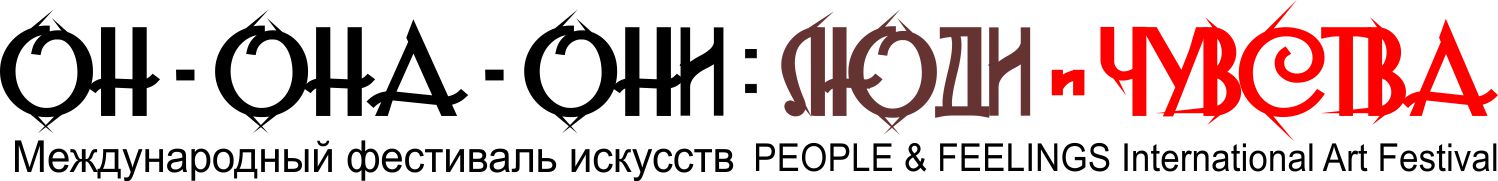 Международный конкурс-фестиваль "ОН. ОНА. ОНИ. Люди и чувства" открыт для авторов от 18 лет и старше, из любой страны мира.Официальный сайт проекта: www.heshefestival.comНОМИНАЦИИТема: Визуализация отношенийОтношения между мужчиной и женщиной — это искусство. Искусство понимать и принимать друг друга. Это искусство прощать ошибки другого. Не следовать в конфликтах за своими эмоциональными порывами, мыслями, а делать шаг вверх к большей Любви, к более высокому состоянию. Делать этот шаг по-настоящему — всем своим существом и с сердцем. Это искусство искренне уступать победу партнёру, чтобы выиграли оба. Искусство поднимать друг друга на новую высоту, искусство объединять свои усилия и выращивать друг в друге лучшее. Это искусство вдохновения. Это искусство поддержания и сохранения огня ваших взаимоотношений. Это умение оберегать свои отношения с партнёром. Тонко и изящно для него и хищно и сильно для того, что может их разрушать.Контакты оргкомитета в Москве: E-mail: info@heshefestival.com Телефон: +7 (495) 1182221 (многоканальный), Моб.тел.: +7 (985) 8003444, +7 (495) 8004333WhatsApp / Telegram: +7 (925) 4338821Раздел: "ОН. Мужское начало"Раздел: "ОНА. Женское начало"Номинации:Красота мужского телаМужской взглядМужская эмоцияОбраз герояОбраз нашего современникаФутуризм: мужчина будущегоМода и стильМужские лица и портретыСимволизм мужского образаНоминации:Красота женского телаЖенский взглядЖенская  эмоцияОбраз нашей современницыФутуризм: женщина будущегоМода и стильЖенские лица и портретыСимволизм женского образаВ гармонии с природойРаздел: "ОН и ОНА. Взаимодействие"Раздел: "ОНИ. Жизнь общества"Номинации:Поцелуи и обниманияСторителлинг: история любвиЛюбовные абстракцииЭротические фантазииСимволизм взаимоотношенийКонцептуализм взаимоотношенийСемейная гармония Номинации:Дружба и друзьяСторителлинг: история жизни Человек и природа
Человек и городСпортивная жизньПреодоление Символизм общественной жизниГерои нашего времениСказки, эпос и наивСопереживание и доступная средаВзаимоотношения между поколениями